Please join us in attending  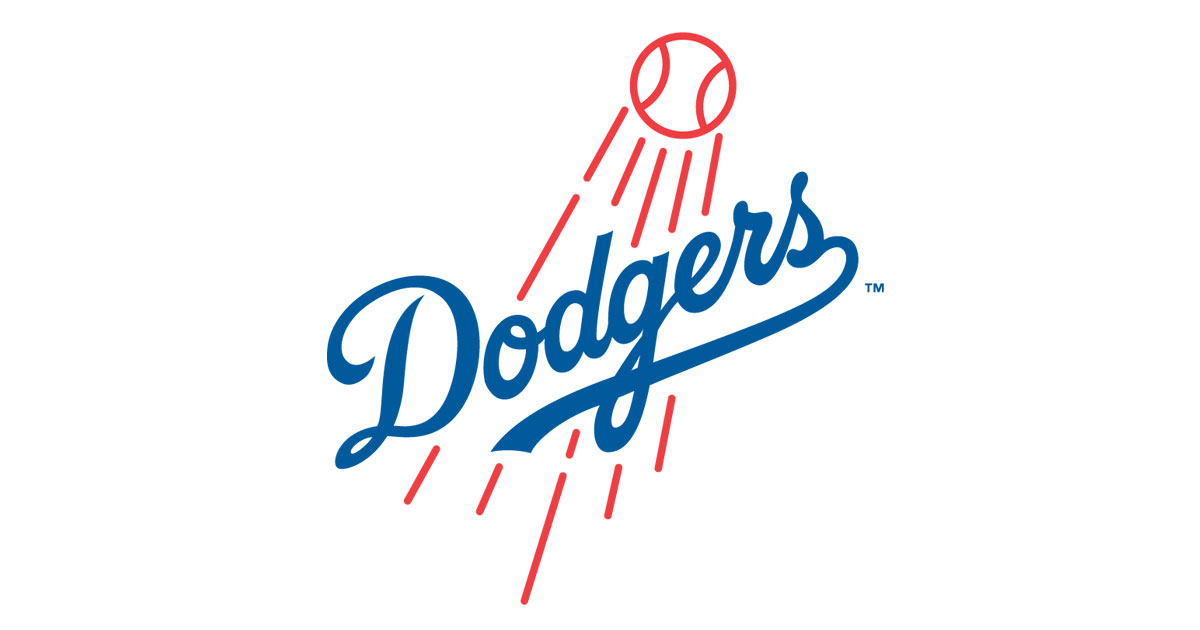 		San Gabriel Teachers’ Association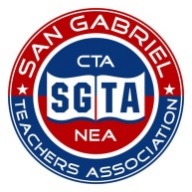 Night with the Dodgers!It’s time for Dodger Baseball!  Bring out the family and friends for a fun night of baseball and fireworks at Dodger Stadium. The Dodgers will be taking on the Chicago Cubs.Friday, August 26th , 7:10 p.m.Dodger Stadium, Los AngelesOpen to all families and friends of SGTA$20.00 per ticketFireworks Show Immediately Following the Game!Please order your tickets today! Seating is limited! Seating is for Infield Reserve Section 35RS.  We are locked in at the purchase price of $20.00. Admission for parking is on your own.Make checks payable to San Gabriel Teachers Association and send them to Vicki Mireles at Mckinley.  You will receive a receipt in the mail and the tickets will be disbursed By Personal Email  in the Fall 2016. Name:  _____________________________   School Site:  ______________________________Quantity of Tickets:  __________   x   $20.00   Total Amount $ __________________________Personal Email: ________________________________________________________________		                  (*Necessary to receive an email copy of the tickets)  